Dyffryn Clwyd Mission Area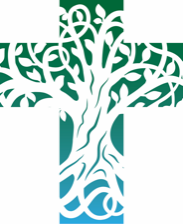 Sunday 4th July 2021 FIFTH SUNDAY AFTER TRINITY Prayers for those in particular need: If you know anyone who would like to be included in our weekly prayer list across our churches – please email the administrator by Thursday lunchtime each week on admin@dyffrynclwyd.co.uk;  We continue to hold in our prayers, those who are sick or in particular need especially: David; Merion; Frank; Mari; Casandra; Eirlys; Pat, May; Briony; Janet; Sylvia; Lesley; Sandra; Faith; Sheila;; Peter; Ion & Monica; Val; Margaret; John; Suzanne; Rosemary Williams; Michael and Rosita; Stella and family; Colin Edwards; Bert Harrison; Sian Harrison; Zackery Okane;  Susan Davies, , the Roberts family; Beth Rees; Jill Jones; Shela; Debbie; Judith.We remember those recently departed: Frank Blakeley; Tony Rees; Tom Evans; Revd. Alistair Shufflebotham; Tony Howarth; David Jones.Nursing Homes and Care Homes: We continue to pray for all those who live and work in our nursing and residential care homes. ----------------------------------------------------------------------------------------------------------------------------------MASKS MUST BE WORN IN CHURCHIF YOU HAVE A MEDICAL EXEMPTION PLEASE INFORM THE CLERGY.Services for 11TH JULY 2021Please book a place and join us:  9.00 am Llanrhydd & Llanarmon; 9.30 am Clocaenog; 10.30 am St Peter’s Ruthin & Llanbedr DC; 11.00 am Llanfair DC; 4.00 pm Llanfwrog & Llanynys. 10.30am LlanychanBook a place at Worship Booking – Dyffryn Clwyd; this link will take you directly to the page. Scroll down and all the services for Sunday will be visible for you to book, please follow the link. If you are unable to book online for whatever reason, please contact the church wardens or the clergy, who will do this for you.Online services. If you cannot join us in person, you will find the Sunday celebration of Holy Eucharist available live at 10.30 am www.dyffrynclwyd.co.uk/Live; with daily services available online Mon-Sat from 10.00 am.Our regular monthly Prayer for Growth meeting via zoom; the next one is scheduled for 7th July.  If you need more information, please contact Judi.  We will send you the zoom link nearer the time. judigait@yahoo.co.uk.Saturday 10th July from 12-4. Open garden in aid of St Garmons Church; refreshments and plant sales. The garden is in Maes Ial (straight on past the shop then next left and follow the road round to the left)Saturday 10th July 6 pm Join us on Saturday as we gather outside Llanychan Church for an evening of socially distanced Hymns and Pimm’sSinging in Church - New guidance has been given for congregational singing in churches. Singing is permissible where community infections rates are below 50 cases per 100,000 of population. Unfortunately Denbighshire is currently around 80 cases per 100,000 and so we still cannot sing, but we are putting all the risk assessments in place so that once the infection rates fall we are ready to sing again!Summer of Fun - We’ve got a whole summer of fun planned! It’s all up on our website for you to book in - https://dyffrynclwyd.co.uk/summer-fun.Readings for Next Sunday 11TH July 2021 ~ SIXTH SUNDAY AFTER TRINITY2 Samuel 6. 1-5, 12b-19	Psalm 24	Ephesians 1. 3-14	Mark 6. 14-29A reading from 2 Samuel   (5.1-5, 9-10)Then all the tribes of Israel came to David at Hebron, and said, ‘Look, we are your bone and flesh. For some time, while Saul was king over us, it was you who led out Israel and brought it in. The Lord said to you: It is you who shall be shepherd of my people Israel, you who shall be ruler over Israel.’So all the elders of Israel came to the king at Hebron; and King David made a covenant with them at Hebron before the Lord, and they anointed David king over Israel.David was thirty years old when he began to reign, and he reigned for forty years. At Hebron he reigned over Judah for seven years and six months; and at Jerusalem he reigned over all Israel and Judah for thirty-three years. David occupied the stronghold, and named it the city of David. David built the city all around from the Millo inwards. And David became greater and greater, for the Lord, the God of hosts, was with him.This is the word of the Lord.Thanks be to God.Psalm 481	Great is the Lord and greatly to be praised in the city of our God.2	His holy mountain, beautiful in elevation, is the joy of all the earth,3	Mount Zion, in the far north, the city of the great King.4	Within its citadels God has shown himself a sure defence. 5	Then the kings assembled, they came on together.6	As soon as they saw it, they were astounded; they were in panic, they took to flight;7	trembling took hold of them there, pains as of a woman in labour, as when an east wind shatters the ships of Tarshish.8	As we have heard, so have we seen in the city of the Lord of hosts, in the city of our God, which God establishes for ever.9	We ponder your steadfast love, O God, in the midst of your temple. 10	   Your name, O God, like your praise, reaches to the ends of the earth. Your right hand is filled with victory.11	   Let Mount Zion be glad, let the towns of Judah rejoice because of your judgements. 12	   Walk about Zion, go all around it, count its towers, consider well its ramparts; go through its citadels,13	   that you may tell the next generation that this is God, our God for ever and ever. He will be our guide for ever. A reading from 2 Corinthians   (12.2-10)I know a person in Christ who fourteen years ago was caught up to the third heaven – whether in the body or out of the body I do not know; God knows. And I know that such a person – whether in the body or out of the body I do not know; God knows – was caught up into Paradise and heard things that are not to be told, that no mortal is permitted to repeat.On behalf of such a one I will boast, but on my own behalf I will not boast, except of my weaknesses. But if I wish to boast, I will not be a fool, for I will be speaking the truth. But I refrain from it, so that no one may think better of me than what is seen in me or heard from me, even considering the exceptional character of the revelations.Therefore, to keep me from being too elated, a thorn was given to me in the flesh, a messenger of Satan to torment me, to keep me from being too elated. Three times I appealed to the Lord about this, that it would leave me, but he said to me, ‘My grace is sufficient for you, for power is made perfect in weakness.’So, I will boast all the more gladly of my weaknesses, so that the power of Christ may dwell in me. Therefore I am content with weaknesses, insults, hardships, persecutions, and calamities for the sake of Christ; for whenever I am weak, then I am strong.This is the word of the Lord.Thanks be to God.Listen to the Gospel of Christ according to St Mark   (6.1-13)Glory to you, O Lord.He left that place and came to his home town, and his disciples followed him.	On the Sabbath he began to teach in the synagogue, and many who heard him were astounded. They said, ‘Where did this man get all this? What is this wisdom that has been given to him? What deeds of power are being done by his hands! Is not this the carpenter, the son of Mary and brother of James and Joses and Judas and Simon, and are not his sisters here with us?’ And they took offence at him.	Then Jesus said to them, ‘Prophets are not without honour, except in their home town, and among their own kin, and in their own house.’ And he could do no deed of power there, except that he laid his hands on a few sick people and cured them. And he was amazed at their unbelief.	Then he went about among the villages teaching. He called the twelve and began to send them out two by two, and gave them authority over the unclean spirits. He ordered them to take nothing for their journey except a staff; no bread, no bag, no money in their belts; but to wear sandals and not to put on two tunics.	He said to them, ‘Wherever you enter a house, stay there until you leave the place. If any place will not welcome you and they refuse to hear you, as you leave, shake off the dust that is on your feet as a testimony against them.’	So they went out and proclaimed that all should repent. They cast out many demons, and anointed with oil many who were sick and cured them.This is the Gospel of the Lord.Praise to you, O Christ.Post Communion PrayerGrant, O Lord, we beseech you, that the course of this world may be so peaceably ordered by your governance, that your Church may joyfully serve you in all godly quietness; through Jesus Christ our Lord.  Amen.Colect am y Dydd.Hollalluog a thragwyddol Dduw, sydd trwy dy Ysbryd yn llywodraethu ac yn sancteiddio holl gorff yr Eglwys, gwrando ein gweddi a offrymwn dros dy holl bobl ffyddlon, iddynt allu dy wasanaethu mewn sancteiddrwydd a gwirionedd yn eu galwedigaeth a’u gweinidogaeth er gogoniant i’th enw;  trwy ein Harglwydd a’n Hiachawdwr Iesu Grist, sy’n fyw ac yn teyrnasu gyda thi a’r Ysbryd Glân, yn un Duw, yn awr ac am byth.  Amen.Darlleniad o 2 Samuel   (5.1-5, 9-10)Daeth holl lwythau  at Ddafydd i  a dweud wrtho, "Edrych, dy asgwrn a'th gnawd di ydym ni.  Gynt, pan oedd Saul yn frenin arnom, ti oedd yn arwain  allan i ryfel ac yn ôl wedyn; ac fe ddywedodd yr Arglwydd, 'Ti sydd i fugeilio fy mhobl ; ti sydd i fod yn dywysog '."	Yna daeth holl henuriaid  i  at y brenin, a gwnaeth y Brenin Dafydd gyfamod â hwy yn  gerbron yr Arglwydd, ac eneiniwyd Dafydd yn frenin ar .	Deng mlwydd ar hugain oed oedd Dafydd pan ddaeth yn frenin, a theyrnasodd am ddeugain mlynedd.  Yn Hebron teyrnasodd dros Jwda am saith mlynedd a chwe mis; yna yn Jerwsalem fe deyrnasodd dros  a Jwda gyfan am dair ar ddeg ar hugain o flynyddoedd.	Pan ymsefydlodd Dafydd yn y gaer, galwodd hi yn Ddinas Dafydd, ac adeiladodd fur o'i chwmpas, o'r  at y deml.  Cynyddodd Dafydd fwyfwy, ac yr oedd Arglwydd Dduw y Lluoedd o'i blaid. Dyma air yr Arglwydd.Diolch a fo i Dduw.Salm 481	Mawr yw'r Arglwydd a theilwng iawn o fawl yn ninas ein Duw, ei fynydd sanctaidd.2	Teg o uchder, llawenydd yr holl ddaear, yw Mynydd Seion, ar lechweddau'r Gogledd, dinas y Brenin Mawr.3	Oddi mewn i'w cheyrydd y mae Duw wedi ei ddangos ei hun yn amddiffynfa.4	Wele'r brenhinoedd wedi ymgynnull ac wedi dyfod at ei gilydd;5	ond pan welsant, fe'u synnwyd, fe'u brawychwyd nes peri iddynt ffoi;6	daeth dychryn arnynt yno, a gwewyr, fel gwraig yn esgor,7	fel pan fo gwynt y dwyrain yn dryllio llongau Tarsis.8	Fel y clywsom, felly hefyd y gwelsom yn ninas Arglwydd y Lluoedd, yn ninas ein Duw ni a gynhelir gan Dduw am byth.9	O Dduw, yr ydym wedi portreadu dy ffyddlondeb yng nghanol dy deml.10	   Fel y mae dy enw, O Dduw, felly y mae dy fawl yn ymestyn hyd derfynau'r ddaear. Y mae dy ddeheulaw'n llawn o gyfiawnder;11	   bydded i Fynydd Seion lawenhau. Bydded i drefi Jwda orfoleddu oherwydd dy farnedigaethau.12	   Ymdeithiwch o gwmpas Jerwsalem, ewch o'i hamgylch, rhifwch ei thyrau,13	   sylwch ar ei magwyrydd, ewch trwy ei chaerau, fel y galloch ddweud wrth yr oes sy'n codi,14	   "Dyma Dduw! Y mae ein Duw ni hyd byth bythoedd, fe'n harwain yn dragywydd."Darlleniad o 2 Corinthiaid   (12.2-10)Gwn am ddyn yng Nghrist a gipiwyd, bedair blynedd ar ddeg yn ôl, i fyny i'r drydedd nef - ai yn y corff, ai allan o'r corff, ni wn; y mae Duw'n gwybod. Gwn i'r dyn hwnnw gael ei gipio i fyny i Baradwys - ai yn y corff, ai allan o'r corff, ni wn; y mae Duw'n gwybod. Ac fe glywodd draethu'r anhraethadwy, geiriau nad oes hawl gan neb dynol i'w llefaru.	Am hwnnw yr wyf yn ymffrostio; amdanaf fy hun nid ymffrostiaf, ar wahân i'm gwendidau. Ond os dewisaf ymffrostio, ni byddaf ffôl, oherwydd dweud y gwir y byddaf. Ond ymatal a wnaf, rhag i neb feddwl mwy ohonof na'r hyn y mae'n ei weld ynof neu'n ei glywed gennyf.	A rhag i mi ymddyrchafu o achos rhyfeddod y pethau a ddatguddiwyd imi, rhoddwyd draenen yn fy nghnawd, cennad oddi wrth Satan, i'm poeni, rhag imi ymddyrchafu. Ynglŷn â hyn deisyfais ar yr Arglwydd dair gwaith ar iddo'i symud oddi wrthyf. Ond dywedodd wrthyf, "Digon i ti fy ngras i; mewn gwendid y daw fy nerth i'w anterth."	Felly, yn llawen iawn fe ymffrostiaf fwyfwy yn fy ngwendidau, er mwyn i nerth Crist orffwys arnaf. Am hynny, yr wyf yn ymhyfrydu, er mwyn Crist, mewn gwendid, sarhad, gofid, erledigaeth, a chyfyngder. Oherwydd pan wyf wan, yna rwyf gryf. Dyma air yr Arglwydd.Diolch a fo i Dduw.Gwrandewch Efengyl Crist yn ôl Sant Marc   (6.1-13)Gogoniant i ti, O Arglwydd.Aeth oddi yno a daeth i fro ei febyd, a'i ddisgyblion yn ei ganlyn.	A phan ddaeth y Saboth dechreuodd ddysgu yn y synagog. Yr oedd llawer yn synnu wrth wrando, ac meddent, "O ble y cafodd hwn y pethau hyn? A beth yw'r ddoethineb a roed i hwn, a'r fath weithredoedd nerthol sy'n cael eu gwneud trwyddo ef? Onid hwn yw'r saer, mab Mair a brawd Iago a Joses a Jwdas a Simon? Ac onid yw ei chwiorydd yma gyda ni?" Yr oedd ef yn peri tramgwydd iddynt.	Meddai Iesu wrthynt, "Nid yw proffwyd heb anrhydedd ond yn ei fro ei hun ac ymhlith ei geraint ac yn ei gartref." Ac ni allai wneud unrhyw wyrth yno, ond rhoi ei ddwylo ar ychydig gleifion a'u hiacháu. Rhyfeddodd at eu hanghrediniaeth.	Yr oedd yn mynd o amgylch y pentrefi dan ddysgu. A galwodd y Deuddeg ato a dechrau eu hanfon allan bob yn ddau. Rhoddodd iddynt awdurdod dros ysbrydion aflan, a gorchmynnodd iddynt beidio â chymryd dim ar gyfer y daith ond ffon yn unig; dim bara, dim cod, dim pres yn eu gwregys; sandalau am eu traed, ond heb wisgo ail grys.	Ac meddai wrthynt, "Lle bynnag yr ewch i mewn i dŷ, arhoswch yno nes y byddwch yn ymadael â'r ardal. Ac os bydd unrhyw le yn gwrthod eich derbyn, a phobl yn gwrthod gwrando arnoch, ewch allan oddi yno ac ysgydwch ymaith y llwch fydd dan eich traed, yn rhybudd iddynt."	Felly aethant allan a phregethu ar i bobl edifarhau, ac yr oeddent yn bwrw allan gythreuliaid lawer, ac yn eneinio llawer o gleifion ag olew ac yn eu hiacháu.Dyma Efengyl yr Arglwydd.Moliant i ti, O Grist.Gweddi ar ôl y CymunCaniatâ, O Arglwydd, erfyniwn arnat, i gwrs y byd hwn gael ei drefnu mor heddychlon trwy dy reolaeth di, fel y gall dy Eglwys dy wasanaethu’n llawen ym mhob tawelwch duwiol trwy Iesu Grist ein Harglwydd.  Amen.Dyffryn Clwyd Mission Area OfficeThe office will be closed to visitors for the present time.  Please contact me onEmail at admin@dyffrynclwyd.co.uk;Web address www.Dyffrynclwyd.co.uk;Prayer for todayAlmighty and everlasting God, by your Spirit the whole body of the Church is governed and sanctified:  hear our prayer which we offer for all your faithful people, that in their vocation and ministry they may serve you in holiness and truth to the glory of your name; through our Lord and Saviour Jesus Christ, who is alive and reigns with you and the Holy Spirit, one God, now and for ever.  Amen.